Tabla Suplementaria 1.  Supervivencia libre de recidiva local, regional y a distancia a los 5 años en función del valor de albúmina pretratamiento.Figura Suplementaria 1. Supervivencia específica de acuerdo con las categorías del valor de la albúmina pretratamiento definidas por el análisis de partición recursiva en función del tratamiento. A: tratamiento quirúrgico ± radioterapia/quimio-radioterapia postoperatoria; B: radioterapia/quimio-radioterapia.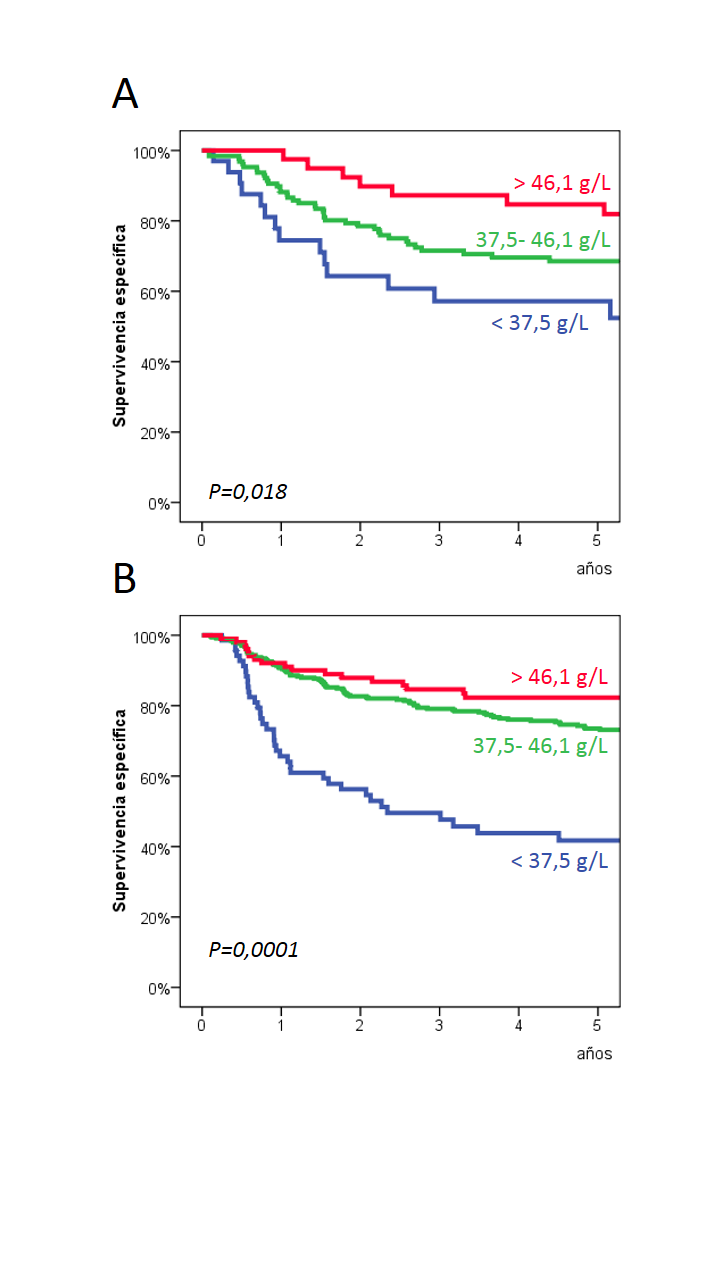 Figura Suplementaria 2. Supervivencia específica en función de los niveles de albúmina pretratamiento considerando como puntos de corte 34.0 g/l y 37.5 g/L.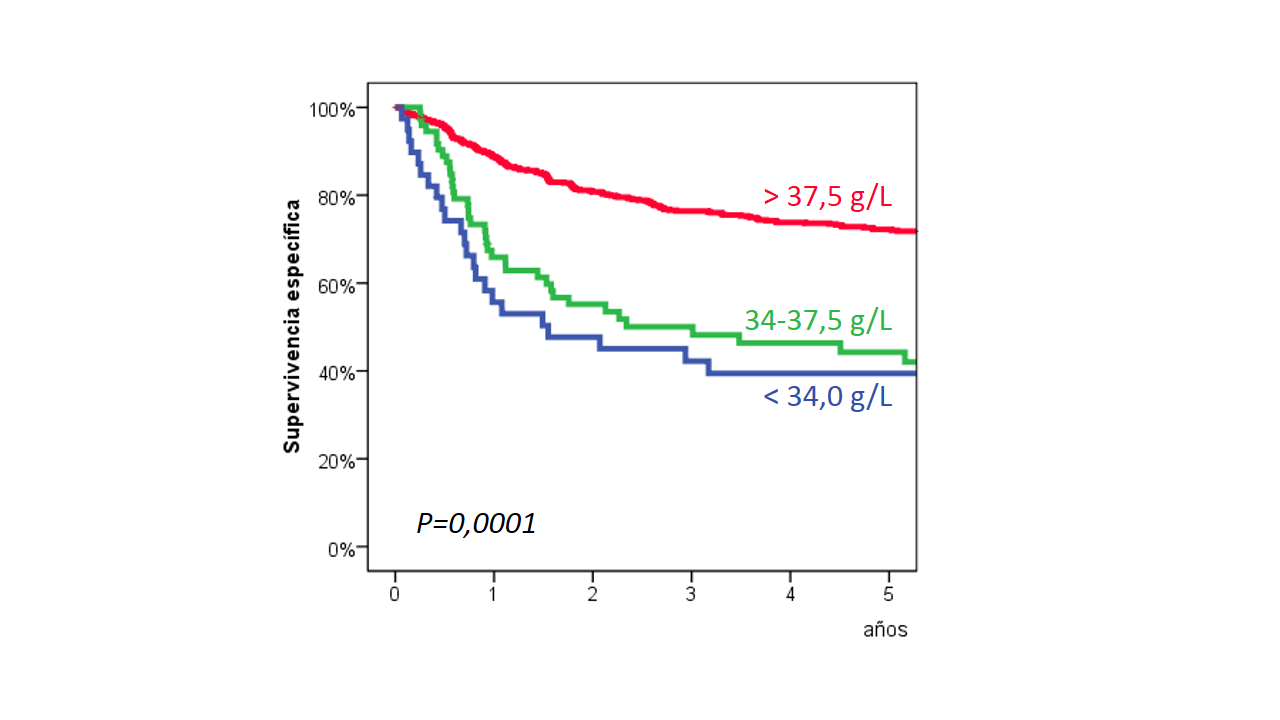 AlbúminaSupervivencia libre de recidiva  a los 5 años (IC 95%)P Local>46.1 g/L77.8% (70.8-84.8%)0.0001Local37.5-46.1 g/L75.1% (71.0-79.2%)0.0001Local<37.5 g/L53.7% (42.8-64.6%)0.0001Regional>46.1 g/L90.8% (85.8-95.8%)0.0001Regional37.5-46.1 g/L84.0% (80.5-87.5%)0.0001Regional<37.5 g/L72.9% (62.6-83.2%)0.0001Distancia>46.1 g/L93.1% (88.8-97.4%)0.002Distancia37.5-46.1 g/L88.5% (85.2-91.8%)0.002Distancia<37.5 g/L77.3% (67.4-87.2%)0.002